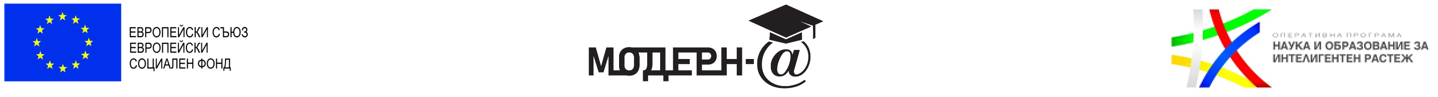 СОФИЙСКИ УНИВЕРСИТЕТ „СВ. КЛИМЕНТ ОХРИДСКИ“ ОБРАЗОВАТЕЛЕН КОМПЕТЕНТНОСТЕН МОДЕЛ на Магистърска програма „Дигитални компетентности в чуждоезиковото обучение (английски, немски, руски/словашки език)“ Професионално направлениеПрофесионално направлениеСпециалност / Професионална квалификация Специалност / Професионална квалификация Специалност / Професионална квалификация Специалност / Професионална квалификация Ниво според НКРНиво според НКР1.3. Педагогика на обучението по чужд език1.3. Педагогика на обучението по чужд езикУчител по английски/немски/руски/славянски език и литература със специализация в прилагането на дигитални средства в чуждоезиковото обучениеУчител по английски/немски/руски/славянски език и литература със специализация в прилагането на дигитални средства в чуждоезиковото обучениеУчител по английски/немски/руски/славянски език и литература със специализация в прилагането на дигитални средства в чуждоезиковото обучениеУчител по английски/немски/руски/славянски език и литература със специализация в прилагането на дигитални средства в чуждоезиковото обучение77Единична професионална групаЕдинична професионална групаДлъжностДлъжностДлъжностДлъжностКод по НКПДКод по НКПД2330. Учители по общообразователна подготовка в средното образование (V-XII клас)2330. Учители по общообразователна подготовка в средното образование (V-XII клас)Учител, общообразователен учебен предмет в прогимназиален етапУчител, общообразователен учебен предмет в прогимназиален етапУчител, общообразователен учебен предмет в прогимназиален етапУчител, общообразователен учебен предмет в прогимназиален етап23305004233050042330. Учители по общообразователна подготовка в средното образование (V-XII клас)2330. Учители по общообразователна подготовка в средното образование (V-XII клас)Учител, общообразователен учебен предмет в гимназиален етапУчител, общообразователен учебен предмет в гимназиален етапУчител, общообразователен учебен предмет в гимназиален етапУчител, общообразователен учебен предмет в гимназиален етап23305005233050052330. Учители по общообразователна подготовка в средното образование (V-XII клас)2330. Учители по общообразователна подготовка в средното образование (V-XII клас)2341. Учители в начален етап на основното образование (I-IV клас)2341. Учители в начален етап на основното образование (I-IV клас)Учител, чужд език в начален етап (I-IV клас)Учител, чужд език в начален етап (I-IV клас)Учител, чужд език в начален етап (I-IV клас)Учител, чужд език в начален етап (I-IV клас)23415006234150062353. Други учители/ преподаватели по чужд език в занимания по интереси2353. Други учители/ преподаватели по чужд език в занимания по интереси23535001235350012353. Други учители/ преподаватели по чужд език в занимания по интереси2353. Други учители/ преподаватели по чужд език в занимания по интересиУчител, чужд език в център за подкрепа за личностно развитие и в Националния дворец на децатаУчител, чужд език в център за подкрепа за личностно развитие и в Националния дворец на децатаУчител, чужд език в център за подкрепа за личностно развитие и в Националния дворец на децатаУчител, чужд език в център за подкрепа за личностно развитие и в Националния дворец на децата2353500423535004Описание на магистърската специалност/програма : „Дигитални компетентности в чуждоезиковото обучение (английски, немски, руски/словашки език)“Описание на магистърската специалност/програма : „Дигитални компетентности в чуждоезиковото обучение (английски, немски, руски/словашки език)“Описание на магистърската специалност/програма : „Дигитални компетентности в чуждоезиковото обучение (английски, немски, руски/словашки език)“Описание на магистърската специалност/програма : „Дигитални компетентности в чуждоезиковото обучение (английски, немски, руски/словашки език)“Описание на магистърската специалност/програма : „Дигитални компетентности в чуждоезиковото обучение (английски, немски, руски/словашки език)“Описание на магистърската специалност/програма : „Дигитални компетентности в чуждоезиковото обучение (английски, немски, руски/словашки език)“Описание на магистърската специалност/програма : „Дигитални компетентности в чуждоезиковото обучение (английски, немски, руски/словашки език)“Описание на магистърската специалност/програма : „Дигитални компетентности в чуждоезиковото обучение (английски, немски, руски/словашки език)“Магистърската програма "Дигитални компетентности в чуждоезиковото обучение" цели да повиши квалификацията на придобилите професионална квалификация "учител по чужд език –английски/немски/руски" в бакалавърската степен като подготви висококвалифицирани и компетентни учители по английски/ немски/ руски език за нуждите на всички етапи на основното и средното училищно образование в дигиталната епоха. Обучението по програмата предполага високо ниво на владеене на английски/ немски/ руски език и задълбочени знания за лингвистичните особености на чуждия език, култура и литература. Обучението по програмата дава фундаментални знания по най-новите тенденции в развитието на чуждоезиковото обучение в дигитална среда и онлайн и използването на дигитални средства в чуждоезиковата класна стая на базата на изграждане на дигитална грамотност у обучаеми и обучители.  Завършилите програмата притежават широк спектър от професионални знания и технологични умения, самостоятелност при вземане на решения, отговорност, компетенции за работа в екип и за прилагане на информационни технологии в обучението в условията на електронна среда, както и желание за самоусъвършенстване и продължаващо професионално развитие.   В магистърската програма могат да се обучават завършили специалност Английска/Немска/Руска филология или Приложна лингвистика с английски език или/и немски език или/и руски език, които са придобили педагогическа правоспособност в бакалавърската степен по поне един от езиците, както и бакалавърски специалности от 1.3. Педагогика на обучението по чужд език (английски, немски, руски) и Педагогика на обучението по български език и чужд език (английски, немски, руски)като всички трябва да владеят английски език на ниво С1. Обучението по задължителните дисциплини е на английски език, а студентите избират модул на съответния език - английски, немски и руски -  спрямо квалификацията си.  Те могат да избират и дисциплини от другите модули, както и от курсове, предлагани в други магистърски програми в участващите университети по преценка на научните ръководители на програмата. Факултативните дисциплини предлагат обучение по немски или руски език  за повишаване на нивото на владеене на езика на студентите в магистърската програма с цел постигане на ниво С1/ С2 по Европейската референтна езикова рамка и курс за академично писане. Учебният план на магистърската програма осигурява необходимият баланс между специализираната теоретична подготовка по актуални проблеми на чуждоезиковото обучение в условията на дигитализацията и културната и икономическа глобализация и изграждането на практически дигитални умения в сферата на преподаването. В рамките на цялостния учебен план преподаването в магистърската програма се осъществява по задължителни, избираеми и факултативни дисциплини, насочени съответно към осигуряването на фундаментални и на допълнителни познания и умения в професионалното направление. Обучението се осъществява от преподаватели от три български университета - Софийски университет "Св. Климент Охридски", Югозападен университет "Неофит Рилски", Шуменски университет "Епископ Константин Преславски" и от унивирситета в Търнава, Словакия. Студентите имат възможност да обогатят знанията си по езика и да се запознаят с добри практики в областта на чуждоезиковото обучение с прилагане на дигитални технологии посредством специализации в български и европейски университети по линия на програма „Еразъм +“.Магистърската програма "Дигитални компетентности в чуждоезиковото обучение" цели да повиши квалификацията на придобилите професионална квалификация "учител по чужд език –английски/немски/руски" в бакалавърската степен като подготви висококвалифицирани и компетентни учители по английски/ немски/ руски език за нуждите на всички етапи на основното и средното училищно образование в дигиталната епоха. Обучението по програмата предполага високо ниво на владеене на английски/ немски/ руски език и задълбочени знания за лингвистичните особености на чуждия език, култура и литература. Обучението по програмата дава фундаментални знания по най-новите тенденции в развитието на чуждоезиковото обучение в дигитална среда и онлайн и използването на дигитални средства в чуждоезиковата класна стая на базата на изграждане на дигитална грамотност у обучаеми и обучители.  Завършилите програмата притежават широк спектър от професионални знания и технологични умения, самостоятелност при вземане на решения, отговорност, компетенции за работа в екип и за прилагане на информационни технологии в обучението в условията на електронна среда, както и желание за самоусъвършенстване и продължаващо професионално развитие.   В магистърската програма могат да се обучават завършили специалност Английска/Немска/Руска филология или Приложна лингвистика с английски език или/и немски език или/и руски език, които са придобили педагогическа правоспособност в бакалавърската степен по поне един от езиците, както и бакалавърски специалности от 1.3. Педагогика на обучението по чужд език (английски, немски, руски) и Педагогика на обучението по български език и чужд език (английски, немски, руски)като всички трябва да владеят английски език на ниво С1. Обучението по задължителните дисциплини е на английски език, а студентите избират модул на съответния език - английски, немски и руски -  спрямо квалификацията си.  Те могат да избират и дисциплини от другите модули, както и от курсове, предлагани в други магистърски програми в участващите университети по преценка на научните ръководители на програмата. Факултативните дисциплини предлагат обучение по немски или руски език  за повишаване на нивото на владеене на езика на студентите в магистърската програма с цел постигане на ниво С1/ С2 по Европейската референтна езикова рамка и курс за академично писане. Учебният план на магистърската програма осигурява необходимият баланс между специализираната теоретична подготовка по актуални проблеми на чуждоезиковото обучение в условията на дигитализацията и културната и икономическа глобализация и изграждането на практически дигитални умения в сферата на преподаването. В рамките на цялостния учебен план преподаването в магистърската програма се осъществява по задължителни, избираеми и факултативни дисциплини, насочени съответно към осигуряването на фундаментални и на допълнителни познания и умения в професионалното направление. Обучението се осъществява от преподаватели от три български университета - Софийски университет "Св. Климент Охридски", Югозападен университет "Неофит Рилски", Шуменски университет "Епископ Константин Преславски" и от унивирситета в Търнава, Словакия. Студентите имат възможност да обогатят знанията си по езика и да се запознаят с добри практики в областта на чуждоезиковото обучение с прилагане на дигитални технологии посредством специализации в български и европейски университети по линия на програма „Еразъм +“.Магистърската програма "Дигитални компетентности в чуждоезиковото обучение" цели да повиши квалификацията на придобилите професионална квалификация "учител по чужд език –английски/немски/руски" в бакалавърската степен като подготви висококвалифицирани и компетентни учители по английски/ немски/ руски език за нуждите на всички етапи на основното и средното училищно образование в дигиталната епоха. Обучението по програмата предполага високо ниво на владеене на английски/ немски/ руски език и задълбочени знания за лингвистичните особености на чуждия език, култура и литература. Обучението по програмата дава фундаментални знания по най-новите тенденции в развитието на чуждоезиковото обучение в дигитална среда и онлайн и използването на дигитални средства в чуждоезиковата класна стая на базата на изграждане на дигитална грамотност у обучаеми и обучители.  Завършилите програмата притежават широк спектър от професионални знания и технологични умения, самостоятелност при вземане на решения, отговорност, компетенции за работа в екип и за прилагане на информационни технологии в обучението в условията на електронна среда, както и желание за самоусъвършенстване и продължаващо професионално развитие.   В магистърската програма могат да се обучават завършили специалност Английска/Немска/Руска филология или Приложна лингвистика с английски език или/и немски език или/и руски език, които са придобили педагогическа правоспособност в бакалавърската степен по поне един от езиците, както и бакалавърски специалности от 1.3. Педагогика на обучението по чужд език (английски, немски, руски) и Педагогика на обучението по български език и чужд език (английски, немски, руски)като всички трябва да владеят английски език на ниво С1. Обучението по задължителните дисциплини е на английски език, а студентите избират модул на съответния език - английски, немски и руски -  спрямо квалификацията си.  Те могат да избират и дисциплини от другите модули, както и от курсове, предлагани в други магистърски програми в участващите университети по преценка на научните ръководители на програмата. Факултативните дисциплини предлагат обучение по немски или руски език  за повишаване на нивото на владеене на езика на студентите в магистърската програма с цел постигане на ниво С1/ С2 по Европейската референтна езикова рамка и курс за академично писане. Учебният план на магистърската програма осигурява необходимият баланс между специализираната теоретична подготовка по актуални проблеми на чуждоезиковото обучение в условията на дигитализацията и културната и икономическа глобализация и изграждането на практически дигитални умения в сферата на преподаването. В рамките на цялостния учебен план преподаването в магистърската програма се осъществява по задължителни, избираеми и факултативни дисциплини, насочени съответно към осигуряването на фундаментални и на допълнителни познания и умения в професионалното направление. Обучението се осъществява от преподаватели от три български университета - Софийски университет "Св. Климент Охридски", Югозападен университет "Неофит Рилски", Шуменски университет "Епископ Константин Преславски" и от унивирситета в Търнава, Словакия. Студентите имат възможност да обогатят знанията си по езика и да се запознаят с добри практики в областта на чуждоезиковото обучение с прилагане на дигитални технологии посредством специализации в български и европейски университети по линия на програма „Еразъм +“.Магистърската програма "Дигитални компетентности в чуждоезиковото обучение" цели да повиши квалификацията на придобилите професионална квалификация "учител по чужд език –английски/немски/руски" в бакалавърската степен като подготви висококвалифицирани и компетентни учители по английски/ немски/ руски език за нуждите на всички етапи на основното и средното училищно образование в дигиталната епоха. Обучението по програмата предполага високо ниво на владеене на английски/ немски/ руски език и задълбочени знания за лингвистичните особености на чуждия език, култура и литература. Обучението по програмата дава фундаментални знания по най-новите тенденции в развитието на чуждоезиковото обучение в дигитална среда и онлайн и използването на дигитални средства в чуждоезиковата класна стая на базата на изграждане на дигитална грамотност у обучаеми и обучители.  Завършилите програмата притежават широк спектър от професионални знания и технологични умения, самостоятелност при вземане на решения, отговорност, компетенции за работа в екип и за прилагане на информационни технологии в обучението в условията на електронна среда, както и желание за самоусъвършенстване и продължаващо професионално развитие.   В магистърската програма могат да се обучават завършили специалност Английска/Немска/Руска филология или Приложна лингвистика с английски език или/и немски език или/и руски език, които са придобили педагогическа правоспособност в бакалавърската степен по поне един от езиците, както и бакалавърски специалности от 1.3. Педагогика на обучението по чужд език (английски, немски, руски) и Педагогика на обучението по български език и чужд език (английски, немски, руски)като всички трябва да владеят английски език на ниво С1. Обучението по задължителните дисциплини е на английски език, а студентите избират модул на съответния език - английски, немски и руски -  спрямо квалификацията си.  Те могат да избират и дисциплини от другите модули, както и от курсове, предлагани в други магистърски програми в участващите университети по преценка на научните ръководители на програмата. Факултативните дисциплини предлагат обучение по немски или руски език  за повишаване на нивото на владеене на езика на студентите в магистърската програма с цел постигане на ниво С1/ С2 по Европейската референтна езикова рамка и курс за академично писане. Учебният план на магистърската програма осигурява необходимият баланс между специализираната теоретична подготовка по актуални проблеми на чуждоезиковото обучение в условията на дигитализацията и културната и икономическа глобализация и изграждането на практически дигитални умения в сферата на преподаването. В рамките на цялостния учебен план преподаването в магистърската програма се осъществява по задължителни, избираеми и факултативни дисциплини, насочени съответно към осигуряването на фундаментални и на допълнителни познания и умения в професионалното направление. Обучението се осъществява от преподаватели от три български университета - Софийски университет "Св. Климент Охридски", Югозападен университет "Неофит Рилски", Шуменски университет "Епископ Константин Преславски" и от унивирситета в Търнава, Словакия. Студентите имат възможност да обогатят знанията си по езика и да се запознаят с добри практики в областта на чуждоезиковото обучение с прилагане на дигитални технологии посредством специализации в български и европейски университети по линия на програма „Еразъм +“.Магистърската програма "Дигитални компетентности в чуждоезиковото обучение" цели да повиши квалификацията на придобилите професионална квалификация "учител по чужд език –английски/немски/руски" в бакалавърската степен като подготви висококвалифицирани и компетентни учители по английски/ немски/ руски език за нуждите на всички етапи на основното и средното училищно образование в дигиталната епоха. Обучението по програмата предполага високо ниво на владеене на английски/ немски/ руски език и задълбочени знания за лингвистичните особености на чуждия език, култура и литература. Обучението по програмата дава фундаментални знания по най-новите тенденции в развитието на чуждоезиковото обучение в дигитална среда и онлайн и използването на дигитални средства в чуждоезиковата класна стая на базата на изграждане на дигитална грамотност у обучаеми и обучители.  Завършилите програмата притежават широк спектър от професионални знания и технологични умения, самостоятелност при вземане на решения, отговорност, компетенции за работа в екип и за прилагане на информационни технологии в обучението в условията на електронна среда, както и желание за самоусъвършенстване и продължаващо професионално развитие.   В магистърската програма могат да се обучават завършили специалност Английска/Немска/Руска филология или Приложна лингвистика с английски език или/и немски език или/и руски език, които са придобили педагогическа правоспособност в бакалавърската степен по поне един от езиците, както и бакалавърски специалности от 1.3. Педагогика на обучението по чужд език (английски, немски, руски) и Педагогика на обучението по български език и чужд език (английски, немски, руски)като всички трябва да владеят английски език на ниво С1. Обучението по задължителните дисциплини е на английски език, а студентите избират модул на съответния език - английски, немски и руски -  спрямо квалификацията си.  Те могат да избират и дисциплини от другите модули, както и от курсове, предлагани в други магистърски програми в участващите университети по преценка на научните ръководители на програмата. Факултативните дисциплини предлагат обучение по немски или руски език  за повишаване на нивото на владеене на езика на студентите в магистърската програма с цел постигане на ниво С1/ С2 по Европейската референтна езикова рамка и курс за академично писане. Учебният план на магистърската програма осигурява необходимият баланс между специализираната теоретична подготовка по актуални проблеми на чуждоезиковото обучение в условията на дигитализацията и културната и икономическа глобализация и изграждането на практически дигитални умения в сферата на преподаването. В рамките на цялостния учебен план преподаването в магистърската програма се осъществява по задължителни, избираеми и факултативни дисциплини, насочени съответно към осигуряването на фундаментални и на допълнителни познания и умения в професионалното направление. Обучението се осъществява от преподаватели от три български университета - Софийски университет "Св. Климент Охридски", Югозападен университет "Неофит Рилски", Шуменски университет "Епископ Константин Преславски" и от унивирситета в Търнава, Словакия. Студентите имат възможност да обогатят знанията си по езика и да се запознаят с добри практики в областта на чуждоезиковото обучение с прилагане на дигитални технологии посредством специализации в български и европейски университети по линия на програма „Еразъм +“.Магистърската програма "Дигитални компетентности в чуждоезиковото обучение" цели да повиши квалификацията на придобилите професионална квалификация "учител по чужд език –английски/немски/руски" в бакалавърската степен като подготви висококвалифицирани и компетентни учители по английски/ немски/ руски език за нуждите на всички етапи на основното и средното училищно образование в дигиталната епоха. Обучението по програмата предполага високо ниво на владеене на английски/ немски/ руски език и задълбочени знания за лингвистичните особености на чуждия език, култура и литература. Обучението по програмата дава фундаментални знания по най-новите тенденции в развитието на чуждоезиковото обучение в дигитална среда и онлайн и използването на дигитални средства в чуждоезиковата класна стая на базата на изграждане на дигитална грамотност у обучаеми и обучители.  Завършилите програмата притежават широк спектър от професионални знания и технологични умения, самостоятелност при вземане на решения, отговорност, компетенции за работа в екип и за прилагане на информационни технологии в обучението в условията на електронна среда, както и желание за самоусъвършенстване и продължаващо професионално развитие.   В магистърската програма могат да се обучават завършили специалност Английска/Немска/Руска филология или Приложна лингвистика с английски език или/и немски език или/и руски език, които са придобили педагогическа правоспособност в бакалавърската степен по поне един от езиците, както и бакалавърски специалности от 1.3. Педагогика на обучението по чужд език (английски, немски, руски) и Педагогика на обучението по български език и чужд език (английски, немски, руски)като всички трябва да владеят английски език на ниво С1. Обучението по задължителните дисциплини е на английски език, а студентите избират модул на съответния език - английски, немски и руски -  спрямо квалификацията си.  Те могат да избират и дисциплини от другите модули, както и от курсове, предлагани в други магистърски програми в участващите университети по преценка на научните ръководители на програмата. Факултативните дисциплини предлагат обучение по немски или руски език  за повишаване на нивото на владеене на езика на студентите в магистърската програма с цел постигане на ниво С1/ С2 по Европейската референтна езикова рамка и курс за академично писане. Учебният план на магистърската програма осигурява необходимият баланс между специализираната теоретична подготовка по актуални проблеми на чуждоезиковото обучение в условията на дигитализацията и културната и икономическа глобализация и изграждането на практически дигитални умения в сферата на преподаването. В рамките на цялостния учебен план преподаването в магистърската програма се осъществява по задължителни, избираеми и факултативни дисциплини, насочени съответно към осигуряването на фундаментални и на допълнителни познания и умения в професионалното направление. Обучението се осъществява от преподаватели от три български университета - Софийски университет "Св. Климент Охридски", Югозападен университет "Неофит Рилски", Шуменски университет "Епископ Константин Преславски" и от унивирситета в Търнава, Словакия. Студентите имат възможност да обогатят знанията си по езика и да се запознаят с добри практики в областта на чуждоезиковото обучение с прилагане на дигитални технологии посредством специализации в български и европейски университети по линия на програма „Еразъм +“.Магистърската програма "Дигитални компетентности в чуждоезиковото обучение" цели да повиши квалификацията на придобилите професионална квалификация "учител по чужд език –английски/немски/руски" в бакалавърската степен като подготви висококвалифицирани и компетентни учители по английски/ немски/ руски език за нуждите на всички етапи на основното и средното училищно образование в дигиталната епоха. Обучението по програмата предполага високо ниво на владеене на английски/ немски/ руски език и задълбочени знания за лингвистичните особености на чуждия език, култура и литература. Обучението по програмата дава фундаментални знания по най-новите тенденции в развитието на чуждоезиковото обучение в дигитална среда и онлайн и използването на дигитални средства в чуждоезиковата класна стая на базата на изграждане на дигитална грамотност у обучаеми и обучители.  Завършилите програмата притежават широк спектър от професионални знания и технологични умения, самостоятелност при вземане на решения, отговорност, компетенции за работа в екип и за прилагане на информационни технологии в обучението в условията на електронна среда, както и желание за самоусъвършенстване и продължаващо професионално развитие.   В магистърската програма могат да се обучават завършили специалност Английска/Немска/Руска филология или Приложна лингвистика с английски език или/и немски език или/и руски език, които са придобили педагогическа правоспособност в бакалавърската степен по поне един от езиците, както и бакалавърски специалности от 1.3. Педагогика на обучението по чужд език (английски, немски, руски) и Педагогика на обучението по български език и чужд език (английски, немски, руски)като всички трябва да владеят английски език на ниво С1. Обучението по задължителните дисциплини е на английски език, а студентите избират модул на съответния език - английски, немски и руски -  спрямо квалификацията си.  Те могат да избират и дисциплини от другите модули, както и от курсове, предлагани в други магистърски програми в участващите университети по преценка на научните ръководители на програмата. Факултативните дисциплини предлагат обучение по немски или руски език  за повишаване на нивото на владеене на езика на студентите в магистърската програма с цел постигане на ниво С1/ С2 по Европейската референтна езикова рамка и курс за академично писане. Учебният план на магистърската програма осигурява необходимият баланс между специализираната теоретична подготовка по актуални проблеми на чуждоезиковото обучение в условията на дигитализацията и културната и икономическа глобализация и изграждането на практически дигитални умения в сферата на преподаването. В рамките на цялостния учебен план преподаването в магистърската програма се осъществява по задължителни, избираеми и факултативни дисциплини, насочени съответно към осигуряването на фундаментални и на допълнителни познания и умения в професионалното направление. Обучението се осъществява от преподаватели от три български университета - Софийски университет "Св. Климент Охридски", Югозападен университет "Неофит Рилски", Шуменски университет "Епископ Константин Преславски" и от унивирситета в Търнава, Словакия. Студентите имат възможност да обогатят знанията си по езика и да се запознаят с добри практики в областта на чуждоезиковото обучение с прилагане на дигитални технологии посредством специализации в български и европейски университети по линия на програма „Еразъм +“.Магистърската програма "Дигитални компетентности в чуждоезиковото обучение" цели да повиши квалификацията на придобилите професионална квалификация "учител по чужд език –английски/немски/руски" в бакалавърската степен като подготви висококвалифицирани и компетентни учители по английски/ немски/ руски език за нуждите на всички етапи на основното и средното училищно образование в дигиталната епоха. Обучението по програмата предполага високо ниво на владеене на английски/ немски/ руски език и задълбочени знания за лингвистичните особености на чуждия език, култура и литература. Обучението по програмата дава фундаментални знания по най-новите тенденции в развитието на чуждоезиковото обучение в дигитална среда и онлайн и използването на дигитални средства в чуждоезиковата класна стая на базата на изграждане на дигитална грамотност у обучаеми и обучители.  Завършилите програмата притежават широк спектър от професионални знания и технологични умения, самостоятелност при вземане на решения, отговорност, компетенции за работа в екип и за прилагане на информационни технологии в обучението в условията на електронна среда, както и желание за самоусъвършенстване и продължаващо професионално развитие.   В магистърската програма могат да се обучават завършили специалност Английска/Немска/Руска филология или Приложна лингвистика с английски език или/и немски език или/и руски език, които са придобили педагогическа правоспособност в бакалавърската степен по поне един от езиците, както и бакалавърски специалности от 1.3. Педагогика на обучението по чужд език (английски, немски, руски) и Педагогика на обучението по български език и чужд език (английски, немски, руски)като всички трябва да владеят английски език на ниво С1. Обучението по задължителните дисциплини е на английски език, а студентите избират модул на съответния език - английски, немски и руски -  спрямо квалификацията си.  Те могат да избират и дисциплини от другите модули, както и от курсове, предлагани в други магистърски програми в участващите университети по преценка на научните ръководители на програмата. Факултативните дисциплини предлагат обучение по немски или руски език  за повишаване на нивото на владеене на езика на студентите в магистърската програма с цел постигане на ниво С1/ С2 по Европейската референтна езикова рамка и курс за академично писане. Учебният план на магистърската програма осигурява необходимият баланс между специализираната теоретична подготовка по актуални проблеми на чуждоезиковото обучение в условията на дигитализацията и културната и икономическа глобализация и изграждането на практически дигитални умения в сферата на преподаването. В рамките на цялостния учебен план преподаването в магистърската програма се осъществява по задължителни, избираеми и факултативни дисциплини, насочени съответно към осигуряването на фундаментални и на допълнителни познания и умения в професионалното направление. Обучението се осъществява от преподаватели от три български университета - Софийски университет "Св. Климент Охридски", Югозападен университет "Неофит Рилски", Шуменски университет "Епископ Константин Преславски" и от унивирситета в Търнава, Словакия. Студентите имат възможност да обогатят знанията си по езика и да се запознаят с добри практики в областта на чуждоезиковото обучение с прилагане на дигитални технологии посредством специализации в български и европейски университети по линия на програма „Еразъм +“.Единици резултат от обучениеЕдиници резултат от обучениеЕдиници резултат от обучениеЕдиници резултат от обучениеЕдиници резултат от обучениеЕдиници резултат от обучениеЕдиници резултат от обучениеЕдиници резултат от обучениеРезултати от обучението:Задълбочени познания в областта на психолого-дидактическите и методическите възможности на дигиталните информационни технологии, както и спецификата на използване на комуникационните технологии в чуждоезиковото обучение;Задълбочени познания в областта на дигиталните образователни ресурси и техните дидактически възможности, инструментариума на обучението, базирано на ИКТ технологии за работа в онлайн и асинхронен режим;Способност за иновативно прилагане на  усвоените теоретични знания при планирането и осъществяването на преподавателска дейност по чужд език в училище;Способност за създаване и поддържане на стимулираща и подкрепяща образователна среда и позитивна дисциплина, които насърчават усвояването на английския/ немския/ руския език чрез дигиталните технологии;Способност да оценяват напредъка на учениците и степента на усвояване на предвидените знания и компетентности;Резултати от обучението:Задълбочени познания в областта на психолого-дидактическите и методическите възможности на дигиталните информационни технологии, както и спецификата на използване на комуникационните технологии в чуждоезиковото обучение;Задълбочени познания в областта на дигиталните образователни ресурси и техните дидактически възможности, инструментариума на обучението, базирано на ИКТ технологии за работа в онлайн и асинхронен режим;Способност за иновативно прилагане на  усвоените теоретични знания при планирането и осъществяването на преподавателска дейност по чужд език в училище;Способност за създаване и поддържане на стимулираща и подкрепяща образователна среда и позитивна дисциплина, които насърчават усвояването на английския/ немския/ руския език чрез дигиталните технологии;Способност да оценяват напредъка на учениците и степента на усвояване на предвидените знания и компетентности;Резултати от обучението:Задълбочени познания в областта на психолого-дидактическите и методическите възможности на дигиталните информационни технологии, както и спецификата на използване на комуникационните технологии в чуждоезиковото обучение;Задълбочени познания в областта на дигиталните образователни ресурси и техните дидактически възможности, инструментариума на обучението, базирано на ИКТ технологии за работа в онлайн и асинхронен режим;Способност за иновативно прилагане на  усвоените теоретични знания при планирането и осъществяването на преподавателска дейност по чужд език в училище;Способност за създаване и поддържане на стимулираща и подкрепяща образователна среда и позитивна дисциплина, които насърчават усвояването на английския/ немския/ руския език чрез дигиталните технологии;Способност да оценяват напредъка на учениците и степента на усвояване на предвидените знания и компетентности;Резултати от обучението:Задълбочени познания в областта на психолого-дидактическите и методическите възможности на дигиталните информационни технологии, както и спецификата на използване на комуникационните технологии в чуждоезиковото обучение;Задълбочени познания в областта на дигиталните образователни ресурси и техните дидактически възможности, инструментариума на обучението, базирано на ИКТ технологии за работа в онлайн и асинхронен режим;Способност за иновативно прилагане на  усвоените теоретични знания при планирането и осъществяването на преподавателска дейност по чужд език в училище;Способност за създаване и поддържане на стимулираща и подкрепяща образователна среда и позитивна дисциплина, които насърчават усвояването на английския/ немския/ руския език чрез дигиталните технологии;Способност да оценяват напредъка на учениците и степента на усвояване на предвидените знания и компетентности;Резултати от обучението:Задълбочени познания в областта на психолого-дидактическите и методическите възможности на дигиталните информационни технологии, както и спецификата на използване на комуникационните технологии в чуждоезиковото обучение;Задълбочени познания в областта на дигиталните образователни ресурси и техните дидактически възможности, инструментариума на обучението, базирано на ИКТ технологии за работа в онлайн и асинхронен режим;Способност за иновативно прилагане на  усвоените теоретични знания при планирането и осъществяването на преподавателска дейност по чужд език в училище;Способност за създаване и поддържане на стимулираща и подкрепяща образователна среда и позитивна дисциплина, които насърчават усвояването на английския/ немския/ руския език чрез дигиталните технологии;Способност да оценяват напредъка на учениците и степента на усвояване на предвидените знания и компетентности;Резултати от обучението:Задълбочени познания в областта на психолого-дидактическите и методическите възможности на дигиталните информационни технологии, както и спецификата на използване на комуникационните технологии в чуждоезиковото обучение;Задълбочени познания в областта на дигиталните образователни ресурси и техните дидактически възможности, инструментариума на обучението, базирано на ИКТ технологии за работа в онлайн и асинхронен режим;Способност за иновативно прилагане на  усвоените теоретични знания при планирането и осъществяването на преподавателска дейност по чужд език в училище;Способност за създаване и поддържане на стимулираща и подкрепяща образователна среда и позитивна дисциплина, които насърчават усвояването на английския/ немския/ руския език чрез дигиталните технологии;Способност да оценяват напредъка на учениците и степента на усвояване на предвидените знания и компетентности;Резултати от обучението:Задълбочени познания в областта на психолого-дидактическите и методическите възможности на дигиталните информационни технологии, както и спецификата на използване на комуникационните технологии в чуждоезиковото обучение;Задълбочени познания в областта на дигиталните образователни ресурси и техните дидактически възможности, инструментариума на обучението, базирано на ИКТ технологии за работа в онлайн и асинхронен режим;Способност за иновативно прилагане на  усвоените теоретични знания при планирането и осъществяването на преподавателска дейност по чужд език в училище;Способност за създаване и поддържане на стимулираща и подкрепяща образователна среда и позитивна дисциплина, които насърчават усвояването на английския/ немския/ руския език чрез дигиталните технологии;Способност да оценяват напредъка на учениците и степента на усвояване на предвидените знания и компетентности;Резултати от обучението:Задълбочени познания в областта на психолого-дидактическите и методическите възможности на дигиталните информационни технологии, както и спецификата на използване на комуникационните технологии в чуждоезиковото обучение;Задълбочени познания в областта на дигиталните образователни ресурси и техните дидактически възможности, инструментариума на обучението, базирано на ИКТ технологии за работа в онлайн и асинхронен режим;Способност за иновативно прилагане на  усвоените теоретични знания при планирането и осъществяването на преподавателска дейност по чужд език в училище;Способност за създаване и поддържане на стимулираща и подкрепяща образователна среда и позитивна дисциплина, които насърчават усвояването на английския/ немския/ руския език чрез дигиталните технологии;Способност да оценяват напредъка на учениците и степента на усвояване на предвидените знания и компетентности;Наименование на единица резултат от обучениеНаименование на единица резултат от обучениеНаименование на единица резултат от обучениеНаименование на единица резултат от обучениеНаименование на единица резултат от обучениеНаименование на единица резултат от обучениеНаименование на единица резултат от обучениеНаименование на единица резултат от обучениеЗадълбочени познания в областта на психолого-дидактическите и методическите възможности на дигиталните информационни технологии, както и спецификата на използване на комуникационните технологии в чуждоезиковото обучениеЗадълбочени познания в областта на психолого-дидактическите и методическите възможности на дигиталните информационни технологии, както и спецификата на използване на комуникационните технологии в чуждоезиковото обучениеЗадълбочени познания в областта на психолого-дидактическите и методическите възможности на дигиталните информационни технологии, както и спецификата на използване на комуникационните технологии в чуждоезиковото обучениеЗадълбочени познания в областта на психолого-дидактическите и методическите възможности на дигиталните информационни технологии, както и спецификата на използване на комуникационните технологии в чуждоезиковото обучениеЗадълбочени познания в областта на психолого-дидактическите и методическите възможности на дигиталните информационни технологии, както и спецификата на използване на комуникационните технологии в чуждоезиковото обучениеЗадълбочени познания в областта на психолого-дидактическите и методическите възможности на дигиталните информационни технологии, както и спецификата на използване на комуникационните технологии в чуждоезиковото обучениеЗадълбочени познания в областта на психолого-дидактическите и методическите възможности на дигиталните информационни технологии, както и спецификата на използване на комуникационните технологии в чуждоезиковото обучениеЗадълбочени познания в областта на психолого-дидактическите и методическите възможности на дигиталните информационни технологии, както и спецификата на използване на комуникационните технологии в чуждоезиковото обучениеУчебни дисциплиниУчебни дисциплиниУчебни дисциплиниУчебни дисциплиниУчебни дисциплиниУчебни дисциплиниУчебни дисциплиниУчебни дисциплиниДигитална грамотност и усвояване на чужд език (З); От "дигитални имигранти" до "дигитални по рождение": дигиталната трансформация на чуждоезиковата класна стая (З); Дизайн на дигиталното обучение (З); Ефективни начини за повишаване на дигиталната грамотност на учителите по чужд език (З); Усвояването на чужд език в дигиталната епоха (З); Дигитална грамотност и усвояване на чужд език (З); От "дигитални имигранти" до "дигитални по рождение": дигиталната трансформация на чуждоезиковата класна стая (З); Дизайн на дигиталното обучение (З); Ефективни начини за повишаване на дигиталната грамотност на учителите по чужд език (З); Усвояването на чужд език в дигиталната епоха (З); Дигитална грамотност и усвояване на чужд език (З); От "дигитални имигранти" до "дигитални по рождение": дигиталната трансформация на чуждоезиковата класна стая (З); Дизайн на дигиталното обучение (З); Ефективни начини за повишаване на дигиталната грамотност на учителите по чужд език (З); Усвояването на чужд език в дигиталната епоха (З); Дигитална грамотност и усвояване на чужд език (З); От "дигитални имигранти" до "дигитални по рождение": дигиталната трансформация на чуждоезиковата класна стая (З); Дизайн на дигиталното обучение (З); Ефективни начини за повишаване на дигиталната грамотност на учителите по чужд език (З); Усвояването на чужд език в дигиталната епоха (З); Дигитална грамотност и усвояване на чужд език (З); От "дигитални имигранти" до "дигитални по рождение": дигиталната трансформация на чуждоезиковата класна стая (З); Дизайн на дигиталното обучение (З); Ефективни начини за повишаване на дигиталната грамотност на учителите по чужд език (З); Усвояването на чужд език в дигиталната епоха (З); Дигитална грамотност и усвояване на чужд език (З); От "дигитални имигранти" до "дигитални по рождение": дигиталната трансформация на чуждоезиковата класна стая (З); Дизайн на дигиталното обучение (З); Ефективни начини за повишаване на дигиталната грамотност на учителите по чужд език (З); Усвояването на чужд език в дигиталната епоха (З); Дигитална грамотност и усвояване на чужд език (З); От "дигитални имигранти" до "дигитални по рождение": дигиталната трансформация на чуждоезиковата класна стая (З); Дизайн на дигиталното обучение (З); Ефективни начини за повишаване на дигиталната грамотност на учителите по чужд език (З); Усвояването на чужд език в дигиталната епоха (З); Дигитална грамотност и усвояване на чужд език (З); От "дигитални имигранти" до "дигитални по рождение": дигиталната трансформация на чуждоезиковата класна стая (З); Дизайн на дигиталното обучение (З); Ефективни начини за повишаване на дигиталната грамотност на учителите по чужд език (З); Усвояването на чужд език в дигиталната епоха (З); КомпетентностиКомпетентностиКомпетентностиКомпетентностиКомпетентностиКомпетентностиКомпетентностиКомпетентностиНаименование Наименование Тип по НКРТип по НКРДефиницияДефиницияДефиницияДефиницияТеоретична подготовка и специфични знанияТеоретична подготовка и специфични знанияПрофесионални компетентностиПрофесионални компетентностиПрилага методи и подходи стимулиращи мотивацията и увереността на учениците за усвояване на чужд език члез дгитални технологии Прилага методи и подходи стимулиращи мотивацията и увереността на учениците за усвояване на чужд език члез дгитални технологии Прилага методи и подходи стимулиращи мотивацията и увереността на учениците за усвояване на чужд език члез дгитални технологии Прилага методи и подходи стимулиращи мотивацията и увереността на учениците за усвояване на чужд език члез дгитални технологии ЗнанияЗнанияЗнанияЗнанияУменияУменияУменияУменияПритежава широк спектър от теоретични и практически знания за развиване на способности на учениците за усвояване на чужд език.Познава спецификата на груповите и индивидуалните начини за усвояване на чужд език чрез дигитални технологии.Познава спецификата на съвременните дигитални технологии за усвояване на чужд език и дизайна на дигитално съдържание.Разбира заложените цели и очаквани резултати в контекста на изучаването на чужд език.Притежава широк спектър от теоретични и практически знания за развиване на способности на учениците за усвояване на чужд език.Познава спецификата на груповите и индивидуалните начини за усвояване на чужд език чрез дигитални технологии.Познава спецификата на съвременните дигитални технологии за усвояване на чужд език и дизайна на дигитално съдържание.Разбира заложените цели и очаквани резултати в контекста на изучаването на чужд език.Притежава широк спектър от теоретични и практически знания за развиване на способности на учениците за усвояване на чужд език.Познава спецификата на груповите и индивидуалните начини за усвояване на чужд език чрез дигитални технологии.Познава спецификата на съвременните дигитални технологии за усвояване на чужд език и дизайна на дигитално съдържание.Разбира заложените цели и очаквани резултати в контекста на изучаването на чужд език.Притежава широк спектър от теоретични и практически знания за развиване на способности на учениците за усвояване на чужд език.Познава спецификата на груповите и индивидуалните начини за усвояване на чужд език чрез дигитални технологии.Познава спецификата на съвременните дигитални технологии за усвояване на чужд език и дизайна на дигитално съдържание.Разбира заложените цели и очаквани резултати в контекста на изучаването на чужд език.Подбира и използва подходящи дигитални средства за усвояване на чужд език, съобразени с възрастта, възможностите и интересите на учениците.Умее да разработва и прилага творчески решения при решаване на проблеми. Ефективно прилага дигиталните технологии в чуждоезиковото обучение и използва ефективно дизайна на дигитално обучение .Подбира и използва подходящи дигитални средства за усвояване на чужд език, съобразени с възрастта, възможностите и интересите на учениците.Умее да разработва и прилага творчески решения при решаване на проблеми. Ефективно прилага дигиталните технологии в чуждоезиковото обучение и използва ефективно дизайна на дигитално обучение .Подбира и използва подходящи дигитални средства за усвояване на чужд език, съобразени с възрастта, възможностите и интересите на учениците.Умее да разработва и прилага творчески решения при решаване на проблеми. Ефективно прилага дигиталните технологии в чуждоезиковото обучение и използва ефективно дизайна на дигитално обучение .Подбира и използва подходящи дигитални средства за усвояване на чужд език, съобразени с възрастта, възможностите и интересите на учениците.Умее да разработва и прилага творчески решения при решаване на проблеми. Ефективно прилага дигиталните технологии в чуждоезиковото обучение и използва ефективно дизайна на дигитално обучение .Практически нагласи/поведенияПрактически нагласи/поведенияПрактически нагласи/поведенияПрактически нагласи/поведенияПрактически нагласи/поведенияПрактически нагласи/поведенияПрактически нагласи/поведенияПрактически нагласи/поведенияПланира и организира прилагането на дигитални технологии в чуждоезиковото обучение;Демонстрира способност за справяне с организационни проблеми;Успешно реализира онлайн обучение по чужд език.Прилага иновации в обучението по чужд език за реализиране на заложените очаквани резултати от обучението.Планира и организира прилагането на дигитални технологии в чуждоезиковото обучение;Демонстрира способност за справяне с организационни проблеми;Успешно реализира онлайн обучение по чужд език.Прилага иновации в обучението по чужд език за реализиране на заложените очаквани резултати от обучението.Планира и организира прилагането на дигитални технологии в чуждоезиковото обучение;Демонстрира способност за справяне с организационни проблеми;Успешно реализира онлайн обучение по чужд език.Прилага иновации в обучението по чужд език за реализиране на заложените очаквани резултати от обучението.Планира и организира прилагането на дигитални технологии в чуждоезиковото обучение;Демонстрира способност за справяне с организационни проблеми;Успешно реализира онлайн обучение по чужд език.Прилага иновации в обучението по чужд език за реализиране на заложените очаквани резултати от обучението.Планира и организира прилагането на дигитални технологии в чуждоезиковото обучение;Демонстрира способност за справяне с организационни проблеми;Успешно реализира онлайн обучение по чужд език.Прилага иновации в обучението по чужд език за реализиране на заложените очаквани резултати от обучението.Планира и организира прилагането на дигитални технологии в чуждоезиковото обучение;Демонстрира способност за справяне с организационни проблеми;Успешно реализира онлайн обучение по чужд език.Прилага иновации в обучението по чужд език за реализиране на заложените очаквани резултати от обучението.Планира и организира прилагането на дигитални технологии в чуждоезиковото обучение;Демонстрира способност за справяне с организационни проблеми;Успешно реализира онлайн обучение по чужд език.Прилага иновации в обучението по чужд език за реализиране на заложените очаквани резултати от обучението.Планира и организира прилагането на дигитални технологии в чуждоезиковото обучение;Демонстрира способност за справяне с организационни проблеми;Успешно реализира онлайн обучение по чужд език.Прилага иновации в обучението по чужд език за реализиране на заложените очаквани резултати от обучението.Провеждане на преподавателска дейностПрофесионални компетентностиПрофесионални компетентностиПрофесионални компетентностиПознаване и прилагане на методи и форми на работа за развиване на уменията и способности на учениците. Формулира ясни цели и очаквани резултати от провеждане на обучение по чужд език. Познаване и прилагане на методи и форми на работа за развиване на уменията и способности на учениците. Формулира ясни цели и очаквани резултати от провеждане на обучение по чужд език. Познаване и прилагане на методи и форми на работа за развиване на уменията и способности на учениците. Формулира ясни цели и очаквани резултати от провеждане на обучение по чужд език. Познаване и прилагане на методи и форми на работа за развиване на уменията и способности на учениците. Формулира ясни цели и очаквани резултати от провеждане на обучение по чужд език. ЗнанияЗнанияЗнанияЗнанияУменияУменияУменияУменияПознава същността на процеса на усвояване на чужд език в различните възрастови категории и във всички етапи на средната степен на образование.Притежава ключови познания за същността на приложението на дигиталните технологии в чуждоезиковото обучение.Тълкува термините, свързани с усвояването на чужд език и литература и тези, свързани с дигиталната епоха  като отправна точка за реализиране на интердисциплинарно обучение.Познава същността на процеса на усвояване на чужд език в различните възрастови категории и във всички етапи на средната степен на образование.Притежава ключови познания за същността на приложението на дигиталните технологии в чуждоезиковото обучение.Тълкува термините, свързани с усвояването на чужд език и литература и тези, свързани с дигиталната епоха  като отправна точка за реализиране на интердисциплинарно обучение.Познава същността на процеса на усвояване на чужд език в различните възрастови категории и във всички етапи на средната степен на образование.Притежава ключови познания за същността на приложението на дигиталните технологии в чуждоезиковото обучение.Тълкува термините, свързани с усвояването на чужд език и литература и тези, свързани с дигиталната епоха  като отправна точка за реализиране на интердисциплинарно обучение.Познава същността на процеса на усвояване на чужд език в различните възрастови категории и във всички етапи на средната степен на образование.Притежава ключови познания за същността на приложението на дигиталните технологии в чуждоезиковото обучение.Тълкува термините, свързани с усвояването на чужд език и литература и тези, свързани с дигиталната епоха  като отправна точка за реализиране на интердисциплинарно обучение.Реализира обучение по чужд език посредством дигиталните технологии. Формулира ясна и измерима хипотеза,  основаваща се на спецификата на решавания проблем.Прилага подходящи методи и техники за реализиране на интердисциплинарно обучение.Реализира обучение по чужд език посредством дигиталните технологии. Формулира ясна и измерима хипотеза,  основаваща се на спецификата на решавания проблем.Прилага подходящи методи и техники за реализиране на интердисциплинарно обучение.Реализира обучение по чужд език посредством дигиталните технологии. Формулира ясна и измерима хипотеза,  основаваща се на спецификата на решавания проблем.Прилага подходящи методи и техники за реализиране на интердисциплинарно обучение.Реализира обучение по чужд език посредством дигиталните технологии. Формулира ясна и измерима хипотеза,  основаваща се на спецификата на решавания проблем.Прилага подходящи методи и техники за реализиране на интердисциплинарно обучение.Практически нагласи/поведенияПрактически нагласи/поведенияПрактически нагласи/поведенияПрактически нагласи/поведенияПрактически нагласи/поведенияПрактически нагласи/поведенияПрактически нагласи/поведенияПрактически нагласи/поведенияПрилага подходящи и специфични методи за оценка на постиженията на учениците, съобразени с възрастта и степента на трудност. Проучва и анализира всички ключови аспекти на дадена комплексна задача или проблем, като използва логически, систематичен и последователен подход.Прилага ключови познания за диагностициране уменията на учениците.Прилага подходящи и специфични методи за оценка на постиженията на учениците, съобразени с възрастта и степента на трудност. Проучва и анализира всички ключови аспекти на дадена комплексна задача или проблем, като използва логически, систематичен и последователен подход.Прилага ключови познания за диагностициране уменията на учениците.Прилага подходящи и специфични методи за оценка на постиженията на учениците, съобразени с възрастта и степента на трудност. Проучва и анализира всички ключови аспекти на дадена комплексна задача или проблем, като използва логически, систематичен и последователен подход.Прилага ключови познания за диагностициране уменията на учениците.Прилага подходящи и специфични методи за оценка на постиженията на учениците, съобразени с възрастта и степента на трудност. Проучва и анализира всички ключови аспекти на дадена комплексна задача или проблем, като използва логически, систематичен и последователен подход.Прилага ключови познания за диагностициране уменията на учениците.Прилага подходящи и специфични методи за оценка на постиженията на учениците, съобразени с възрастта и степента на трудност. Проучва и анализира всички ключови аспекти на дадена комплексна задача или проблем, като използва логически, систематичен и последователен подход.Прилага ключови познания за диагностициране уменията на учениците.Прилага подходящи и специфични методи за оценка на постиженията на учениците, съобразени с възрастта и степента на трудност. Проучва и анализира всички ключови аспекти на дадена комплексна задача или проблем, като използва логически, систематичен и последователен подход.Прилага ключови познания за диагностициране уменията на учениците.Прилага подходящи и специфични методи за оценка на постиженията на учениците, съобразени с възрастта и степента на трудност. Проучва и анализира всички ключови аспекти на дадена комплексна задача или проблем, като използва логически, систематичен и последователен подход.Прилага ключови познания за диагностициране уменията на учениците.Прилага подходящи и специфични методи за оценка на постиженията на учениците, съобразени с възрастта и степента на трудност. Проучва и анализира всички ключови аспекти на дадена комплексна задача или проблем, като използва логически, систематичен и последователен подход.Прилага ключови познания за диагностициране уменията на учениците.ЗнанияЗнанияЗнанияЗнанияУменияУменияУменияУменияНаименование на единица резултат от ученеНаименование на единица резултат от ученеНаименование на единица резултат от ученеНаименование на единица резултат от ученеНаименование на единица резултат от ученеНаименование на единица резултат от ученеНаименование на единица резултат от ученеНаименование на единица резултат от ученеЗадълбочени познания в областта на дигиталните образователни ресурси и техните дидактически възможности, инструментариума на обучението, базирано на ИКТ технологии за работа в онлайн и асинхронен режимЗадълбочени познания в областта на дигиталните образователни ресурси и техните дидактически възможности, инструментариума на обучението, базирано на ИКТ технологии за работа в онлайн и асинхронен режимЗадълбочени познания в областта на дигиталните образователни ресурси и техните дидактически възможности, инструментариума на обучението, базирано на ИКТ технологии за работа в онлайн и асинхронен режимЗадълбочени познания в областта на дигиталните образователни ресурси и техните дидактически възможности, инструментариума на обучението, базирано на ИКТ технологии за работа в онлайн и асинхронен режимЗадълбочени познания в областта на дигиталните образователни ресурси и техните дидактически възможности, инструментариума на обучението, базирано на ИКТ технологии за работа в онлайн и асинхронен режимЗадълбочени познания в областта на дигиталните образователни ресурси и техните дидактически възможности, инструментариума на обучението, базирано на ИКТ технологии за работа в онлайн и асинхронен режимЗадълбочени познания в областта на дигиталните образователни ресурси и техните дидактически възможности, инструментариума на обучението, базирано на ИКТ технологии за работа в онлайн и асинхронен режимЗадълбочени познания в областта на дигиталните образователни ресурси и техните дидактически възможности, инструментариума на обучението, базирано на ИКТ технологии за работа в онлайн и асинхронен режимУчебни дисциплиниУчебни дисциплиниУчебни дисциплиниУчебни дисциплиниУчебни дисциплиниУчебни дисциплиниУчебни дисциплиниУчебни дисциплиниКлючови компетентности и умения при обучението в онлайн среда (З); Интегриране на АI в чуждоезиковото обучение (З); Дигитална хуманитаристика и чуждоезиково обучение (З);Модули „Дигитални компетентности при преподаването на чужд език и литература“ ( И) Ключови компетентности и умения при обучението в онлайн среда (З); Интегриране на АI в чуждоезиковото обучение (З); Дигитална хуманитаристика и чуждоезиково обучение (З);Модули „Дигитални компетентности при преподаването на чужд език и литература“ ( И) Ключови компетентности и умения при обучението в онлайн среда (З); Интегриране на АI в чуждоезиковото обучение (З); Дигитална хуманитаристика и чуждоезиково обучение (З);Модули „Дигитални компетентности при преподаването на чужд език и литература“ ( И) Ключови компетентности и умения при обучението в онлайн среда (З); Интегриране на АI в чуждоезиковото обучение (З); Дигитална хуманитаристика и чуждоезиково обучение (З);Модули „Дигитални компетентности при преподаването на чужд език и литература“ ( И) Ключови компетентности и умения при обучението в онлайн среда (З); Интегриране на АI в чуждоезиковото обучение (З); Дигитална хуманитаристика и чуждоезиково обучение (З);Модули „Дигитални компетентности при преподаването на чужд език и литература“ ( И) Ключови компетентности и умения при обучението в онлайн среда (З); Интегриране на АI в чуждоезиковото обучение (З); Дигитална хуманитаристика и чуждоезиково обучение (З);Модули „Дигитални компетентности при преподаването на чужд език и литература“ ( И) Ключови компетентности и умения при обучението в онлайн среда (З); Интегриране на АI в чуждоезиковото обучение (З); Дигитална хуманитаристика и чуждоезиково обучение (З);Модули „Дигитални компетентности при преподаването на чужд език и литература“ ( И) Ключови компетентности и умения при обучението в онлайн среда (З); Интегриране на АI в чуждоезиковото обучение (З); Дигитална хуманитаристика и чуждоезиково обучение (З);Модули „Дигитални компетентности при преподаването на чужд език и литература“ ( И) НаименованиеНаименованиеТип по НКРТип по НКРДефиницияДефиницияДефиницияДефиницияОткрива, използва и развива дигитални  образователни ресурси за обучение по чужд езикОткрива, използва и развива дигитални  образователни ресурси за обучение по чужд езикПрофесионални компетенцииПрофесионални компетенции Прилага целенасочено дигитални  образователни ресурси за обучение по чужд език . Определя конкретни и измерими цели и очаквани резултати от прилагането на дигитални образователни ресурси в онлайн и офлайн среда. Прилага целенасочено дигитални  образователни ресурси за обучение по чужд език . Определя конкретни и измерими цели и очаквани резултати от прилагането на дигитални образователни ресурси в онлайн и офлайн среда. Прилага целенасочено дигитални  образователни ресурси за обучение по чужд език . Определя конкретни и измерими цели и очаквани резултати от прилагането на дигитални образователни ресурси в онлайн и офлайн среда. Прилага целенасочено дигитални  образователни ресурси за обучение по чужд език . Определя конкретни и измерими цели и очаквани резултати от прилагането на дигитални образователни ресурси в онлайн и офлайн среда.ЗнанияЗнанияЗнанияЗнанияУменияУменияУменияУменияПознава методите и формите на работа, които осигуряват  ефективно развиване на езиковите знания и умения на учениците и начините за използване на дигиталните образователни ресурси. Познава характеристиките и особеностите на процеса на усвояване на чужд език и начините за подпомагането му чрез дигитални образователни ресурси и онлайн обучение.Има познания за дигиталните образователни ресурси, приложими към чуждоезиковото обучение и онлайн обучението.Познава методите и формите на работа, които осигуряват  ефективно развиване на езиковите знания и умения на учениците и начините за използване на дигиталните образователни ресурси. Познава характеристиките и особеностите на процеса на усвояване на чужд език и начините за подпомагането му чрез дигитални образователни ресурси и онлайн обучение.Има познания за дигиталните образователни ресурси, приложими към чуждоезиковото обучение и онлайн обучението.Познава методите и формите на работа, които осигуряват  ефективно развиване на езиковите знания и умения на учениците и начините за използване на дигиталните образователни ресурси. Познава характеристиките и особеностите на процеса на усвояване на чужд език и начините за подпомагането му чрез дигитални образователни ресурси и онлайн обучение.Има познания за дигиталните образователни ресурси, приложими към чуждоезиковото обучение и онлайн обучението.Познава методите и формите на работа, които осигуряват  ефективно развиване на езиковите знания и умения на учениците и начините за използване на дигиталните образователни ресурси. Познава характеристиките и особеностите на процеса на усвояване на чужд език и начините за подпомагането му чрез дигитални образователни ресурси и онлайн обучение.Има познания за дигиталните образователни ресурси, приложими към чуждоезиковото обучение и онлайн обучението.Умее да прилага подходящи за целите на обучението методи и форми на работа, осигуряващи ефективно усвояване на чужд език. Умее да оценява критично постигнатите резултати от проведената дейност.Умее да мотивира и интегрира иновативни педагогически подходи .Умее да прилага подходящи за целите на обучението методи и форми на работа, осигуряващи ефективно усвояване на чужд език. Умее да оценява критично постигнатите резултати от проведената дейност.Умее да мотивира и интегрира иновативни педагогически подходи .Умее да прилага подходящи за целите на обучението методи и форми на работа, осигуряващи ефективно усвояване на чужд език. Умее да оценява критично постигнатите резултати от проведената дейност.Умее да мотивира и интегрира иновативни педагогически подходи .Умее да прилага подходящи за целите на обучението методи и форми на работа, осигуряващи ефективно усвояване на чужд език. Умее да оценява критично постигнатите резултати от проведената дейност.Умее да мотивира и интегрира иновативни педагогически подходи .Практически нагласи/поведенияПрактически нагласи/поведенияПрактически нагласи/поведенияПрактически нагласи/поведенияПрактически нагласи/поведенияПрактически нагласи/поведенияПрактически нагласи/поведенияПрактически нагласи/поведенияОсъзнава ролята на  дигиталната грамотност и дигиталните технологии в процеса на усвояване на чужд език. Осъзнава ролята на дигиталните технологии в съвременния свят и е готов да ги използва активно в обучението по чужд език.Готов е да адаптира своите знания и умения към променящите се ситуации и изисквания, работи ефективно и ефикасно за постигане на целите.Осъзнава ролята на  дигиталната грамотност и дигиталните технологии в процеса на усвояване на чужд език. Осъзнава ролята на дигиталните технологии в съвременния свят и е готов да ги използва активно в обучението по чужд език.Готов е да адаптира своите знания и умения към променящите се ситуации и изисквания, работи ефективно и ефикасно за постигане на целите.Осъзнава ролята на  дигиталната грамотност и дигиталните технологии в процеса на усвояване на чужд език. Осъзнава ролята на дигиталните технологии в съвременния свят и е готов да ги използва активно в обучението по чужд език.Готов е да адаптира своите знания и умения към променящите се ситуации и изисквания, работи ефективно и ефикасно за постигане на целите.Осъзнава ролята на  дигиталната грамотност и дигиталните технологии в процеса на усвояване на чужд език. Осъзнава ролята на дигиталните технологии в съвременния свят и е готов да ги използва активно в обучението по чужд език.Готов е да адаптира своите знания и умения към променящите се ситуации и изисквания, работи ефективно и ефикасно за постигане на целите.Осъзнава ролята на  дигиталната грамотност и дигиталните технологии в процеса на усвояване на чужд език. Осъзнава ролята на дигиталните технологии в съвременния свят и е готов да ги използва активно в обучението по чужд език.Готов е да адаптира своите знания и умения към променящите се ситуации и изисквания, работи ефективно и ефикасно за постигане на целите.Осъзнава ролята на  дигиталната грамотност и дигиталните технологии в процеса на усвояване на чужд език. Осъзнава ролята на дигиталните технологии в съвременния свят и е готов да ги използва активно в обучението по чужд език.Готов е да адаптира своите знания и умения към променящите се ситуации и изисквания, работи ефективно и ефикасно за постигане на целите.Осъзнава ролята на  дигиталната грамотност и дигиталните технологии в процеса на усвояване на чужд език. Осъзнава ролята на дигиталните технологии в съвременния свят и е готов да ги използва активно в обучението по чужд език.Готов е да адаптира своите знания и умения към променящите се ситуации и изисквания, работи ефективно и ефикасно за постигане на целите.Осъзнава ролята на  дигиталната грамотност и дигиталните технологии в процеса на усвояване на чужд език. Осъзнава ролята на дигиталните технологии в съвременния свят и е готов да ги използва активно в обучението по чужд език.Готов е да адаптира своите знания и умения към променящите се ситуации и изисквания, работи ефективно и ефикасно за постигане на целите.КомпетентностиКомпетентностиКомпетентностиКомпетентностиКомпетентностиКомпетентностиКомпетентностиКомпетентностиНаименование на единица резултат от ученеНаименование на единица резултат от ученеНаименование на единица резултат от ученеНаименование на единица резултат от ученеНаименование на единица резултат от ученеНаименование на единица резултат от ученеНаименование на единица резултат от ученеНаименование на единица резултат от учене3. Способност за иновативно прилагане на  усвоените теоретични знания при планирането и осъществяването на преподавателска дейност по чужд език в училище3. Способност за иновативно прилагане на  усвоените теоретични знания при планирането и осъществяването на преподавателска дейност по чужд език в училище3. Способност за иновативно прилагане на  усвоените теоретични знания при планирането и осъществяването на преподавателска дейност по чужд език в училище3. Способност за иновативно прилагане на  усвоените теоретични знания при планирането и осъществяването на преподавателска дейност по чужд език в училище3. Способност за иновативно прилагане на  усвоените теоретични знания при планирането и осъществяването на преподавателска дейност по чужд език в училище3. Способност за иновативно прилагане на  усвоените теоретични знания при планирането и осъществяването на преподавателска дейност по чужд език в училище3. Способност за иновативно прилагане на  усвоените теоретични знания при планирането и осъществяването на преподавателска дейност по чужд език в училище3. Способност за иновативно прилагане на  усвоените теоретични знания при планирането и осъществяването на преподавателска дейност по чужд език в училищеУчебни дисциплиниУчебни дисциплиниУчебни дисциплиниУчебни дисциплиниУчебни дисциплиниУчебни дисциплиниУчебни дисциплиниУчебни дисциплиниКлючови компетентности и умения при обучението в онлайн среда (З); Ефективни начини за повишаване на дигиталната грамотност на учителите по чужд език (З); Усвояването на чужд език в дигиталната епоха (З);Ключови компетентности и умения при обучението в онлайн среда (З); Ефективни начини за повишаване на дигиталната грамотност на учителите по чужд език (З); Усвояването на чужд език в дигиталната епоха (З);Ключови компетентности и умения при обучението в онлайн среда (З); Ефективни начини за повишаване на дигиталната грамотност на учителите по чужд език (З); Усвояването на чужд език в дигиталната епоха (З);Ключови компетентности и умения при обучението в онлайн среда (З); Ефективни начини за повишаване на дигиталната грамотност на учителите по чужд език (З); Усвояването на чужд език в дигиталната епоха (З);Ключови компетентности и умения при обучението в онлайн среда (З); Ефективни начини за повишаване на дигиталната грамотност на учителите по чужд език (З); Усвояването на чужд език в дигиталната епоха (З);Ключови компетентности и умения при обучението в онлайн среда (З); Ефективни начини за повишаване на дигиталната грамотност на учителите по чужд език (З); Усвояването на чужд език в дигиталната епоха (З);Ключови компетентности и умения при обучението в онлайн среда (З); Ефективни начини за повишаване на дигиталната грамотност на учителите по чужд език (З); Усвояването на чужд език в дигиталната епоха (З);Ключови компетентности и умения при обучението в онлайн среда (З); Ефективни начини за повишаване на дигиталната грамотност на учителите по чужд език (З); Усвояването на чужд език в дигиталната епоха (З);КомпетентностиКомпетентностиКомпетентностиКомпетентностиКомпетентностиКомпетентностиКомпетентностиКомпетентностиНаименованиеНаименованиеТип по НКРТип по НКРДефиницияДефиницияДефиницияДефиницияИзграждане на компетентности за работа с дигитални образователни ресурси и в онлайн среда за усвояване на чужд език в контекста на  ключовите компетентности и умения на двадесети първи век и съобразно Европейската езикова рамкаИзграждане на компетентности за работа с дигитални образователни ресурси и в онлайн среда за усвояване на чужд език в контекста на  ключовите компетентности и умения на двадесети първи век и съобразно Европейската езикова рамкаПрофесионални компетентностиПрофесионални компетентностиИзгражда набор от компетентности за работа с дигитални образователни ресурси и в онлайн среда за усвояване на чужд език в контекста на  ключовите компетентности и умения на двадесети първи век и съобразно Европейската езикова рамка Създава положителна нагласа чрез мотивиране и подкрепа на учениците в процеса на обучение.Изгражда набор от компетентности за работа с дигитални образователни ресурси и в онлайн среда за усвояване на чужд език в контекста на  ключовите компетентности и умения на двадесети първи век и съобразно Европейската езикова рамка Създава положителна нагласа чрез мотивиране и подкрепа на учениците в процеса на обучение.Изгражда набор от компетентности за работа с дигитални образователни ресурси и в онлайн среда за усвояване на чужд език в контекста на  ключовите компетентности и умения на двадесети първи век и съобразно Европейската езикова рамка Създава положителна нагласа чрез мотивиране и подкрепа на учениците в процеса на обучение.Изгражда набор от компетентности за работа с дигитални образователни ресурси и в онлайн среда за усвояване на чужд език в контекста на  ключовите компетентности и умения на двадесети първи век и съобразно Европейската езикова рамка Създава положителна нагласа чрез мотивиране и подкрепа на учениците в процеса на обучение.ЗнанияЗнанияЗнанияЗнанияУменияУменияУменияУменияПритежава познания свързани с  ключови копетентности заложени в Европейската квалификационна рамка за ученен през целия живот. Притежава знания в областта на стратегиите и прилаганите политики насочени към развиване на уменията на учениците.Притежава знания за реализиране на интердисциплинарно обучение посредством средствата на съвременните информационни и комуникационни технологии.Притежава познания свързани с  ключови копетентности заложени в Европейската квалификационна рамка за ученен през целия живот. Притежава знания в областта на стратегиите и прилаганите политики насочени към развиване на уменията на учениците.Притежава знания за реализиране на интердисциплинарно обучение посредством средствата на съвременните информационни и комуникационни технологии.Притежава познания свързани с  ключови копетентности заложени в Европейската квалификационна рамка за ученен през целия живот. Притежава знания в областта на стратегиите и прилаганите политики насочени към развиване на уменията на учениците.Притежава знания за реализиране на интердисциплинарно обучение посредством средствата на съвременните информационни и комуникационни технологии.Притежава познания свързани с  ключови копетентности заложени в Европейската квалификационна рамка за ученен през целия живот. Притежава знания в областта на стратегиите и прилаганите политики насочени към развиване на уменията на учениците.Притежава знания за реализиране на интердисциплинарно обучение посредством средствата на съвременните информационни и комуникационни технологии.Умее да търси и извлича междупредметни връзки свързани с обучението по чужд език.Умее да подбира и прилага добри педагогически практики за реализиране на проблемно базирано чуждоезиково обучение в дигитална среда.Умее да прилага проектно-базирано чуждоезиково обучение с подчертано междупредметно взаймодействие.Умее да търси и извлича междупредметни връзки свързани с обучението по чужд език.Умее да подбира и прилага добри педагогически практики за реализиране на проблемно базирано чуждоезиково обучение в дигитална среда.Умее да прилага проектно-базирано чуждоезиково обучение с подчертано междупредметно взаймодействие.Умее да търси и извлича междупредметни връзки свързани с обучението по чужд език.Умее да подбира и прилага добри педагогически практики за реализиране на проблемно базирано чуждоезиково обучение в дигитална среда.Умее да прилага проектно-базирано чуждоезиково обучение с подчертано междупредметно взаймодействие.Умее да търси и извлича междупредметни връзки свързани с обучението по чужд език.Умее да подбира и прилага добри педагогически практики за реализиране на проблемно базирано чуждоезиково обучение в дигитална среда.Умее да прилага проектно-базирано чуждоезиково обучение с подчертано междупредметно взаймодействие.Практически нагласи/поведенияПрактически нагласи/поведенияПрактически нагласи/поведенияПрактически нагласи/поведенияПрактически нагласи/поведенияПрактически нагласи/поведенияПрактически нагласи/поведенияПрактически нагласи/поведенияДемонстрира способност да подбира и прилага подходящи техники за трансформирането на събраните данни.Намира най-оптималния и най-ефективен начин за справяне с предизвикателствата при преобразуването на събраните данни, като умело използва и съчетава наличната информация, ресурси и възможности.Поддържа високо ниво на информираност относно добрите практики в чуждоезиковото обучение.Демонстрира способност да подбира и прилага подходящи техники за трансформирането на събраните данни.Намира най-оптималния и най-ефективен начин за справяне с предизвикателствата при преобразуването на събраните данни, като умело използва и съчетава наличната информация, ресурси и възможности.Поддържа високо ниво на информираност относно добрите практики в чуждоезиковото обучение.Демонстрира способност да подбира и прилага подходящи техники за трансформирането на събраните данни.Намира най-оптималния и най-ефективен начин за справяне с предизвикателствата при преобразуването на събраните данни, като умело използва и съчетава наличната информация, ресурси и възможности.Поддържа високо ниво на информираност относно добрите практики в чуждоезиковото обучение.Демонстрира способност да подбира и прилага подходящи техники за трансформирането на събраните данни.Намира най-оптималния и най-ефективен начин за справяне с предизвикателствата при преобразуването на събраните данни, като умело използва и съчетава наличната информация, ресурси и възможности.Поддържа високо ниво на информираност относно добрите практики в чуждоезиковото обучение.Демонстрира способност да подбира и прилага подходящи техники за трансформирането на събраните данни.Намира най-оптималния и най-ефективен начин за справяне с предизвикателствата при преобразуването на събраните данни, като умело използва и съчетава наличната информация, ресурси и възможности.Поддържа високо ниво на информираност относно добрите практики в чуждоезиковото обучение.Демонстрира способност да подбира и прилага подходящи техники за трансформирането на събраните данни.Намира най-оптималния и най-ефективен начин за справяне с предизвикателствата при преобразуването на събраните данни, като умело използва и съчетава наличната информация, ресурси и възможности.Поддържа високо ниво на информираност относно добрите практики в чуждоезиковото обучение.Демонстрира способност да подбира и прилага подходящи техники за трансформирането на събраните данни.Намира най-оптималния и най-ефективен начин за справяне с предизвикателствата при преобразуването на събраните данни, като умело използва и съчетава наличната информация, ресурси и възможности.Поддържа високо ниво на информираност относно добрите практики в чуждоезиковото обучение.Демонстрира способност да подбира и прилага подходящи техники за трансформирането на събраните данни.Намира най-оптималния и най-ефективен начин за справяне с предизвикателствата при преобразуването на събраните данни, като умело използва и съчетава наличната информация, ресурси и възможности.Поддържа високо ниво на информираност относно добрите практики в чуждоезиковото обучение.Наименование на единица резултат от ученеНаименование на единица резултат от ученеНаименование на единица резултат от ученеНаименование на единица резултат от ученеНаименование на единица резултат от ученеНаименование на единица резултат от ученеНаименование на единица резултат от ученеНаименование на единица резултат от учене4. Способност за създаване и поддържане на стимулираща и подкрепяща образователна среда и позитивна дисциплина, които насърчават усвояването на английския/ немския/ руския език чрез дигиталните технологии4. Способност за създаване и поддържане на стимулираща и подкрепяща образователна среда и позитивна дисциплина, които насърчават усвояването на английския/ немския/ руския език чрез дигиталните технологии4. Способност за създаване и поддържане на стимулираща и подкрепяща образователна среда и позитивна дисциплина, които насърчават усвояването на английския/ немския/ руския език чрез дигиталните технологии4. Способност за създаване и поддържане на стимулираща и подкрепяща образователна среда и позитивна дисциплина, които насърчават усвояването на английския/ немския/ руския език чрез дигиталните технологии4. Способност за създаване и поддържане на стимулираща и подкрепяща образователна среда и позитивна дисциплина, които насърчават усвояването на английския/ немския/ руския език чрез дигиталните технологии4. Способност за създаване и поддържане на стимулираща и подкрепяща образователна среда и позитивна дисциплина, които насърчават усвояването на английския/ немския/ руския език чрез дигиталните технологии4. Способност за създаване и поддържане на стимулираща и подкрепяща образователна среда и позитивна дисциплина, които насърчават усвояването на английския/ немския/ руския език чрез дигиталните технологии4. Способност за създаване и поддържане на стимулираща и подкрепяща образователна среда и позитивна дисциплина, които насърчават усвояването на английския/ немския/ руския език чрез дигиталните технологииУчебни дисциплиниУчебни дисциплиниУчебни дисциплиниУчебни дисциплиниУчебни дисциплиниУчебни дисциплиниУчебни дисциплиниУчебни дисциплиниМобилни технологии за преподаване на английски език и литература (И); Дигитални корпуси в чуждоезиковото обучение (И); Дигитални технологии за преподаване на английското произношение (И); Дигитални технологии в обучението по немски език (И); Медийната култура в преподаването на немски език (И); Дигитални инструменти в преподаването на славянски езици (И); Методология и нови технологии в преподаването на руска литература на чужденци (И); Медийна култура в преподаването на словашки като чужд език (И); Мобилни технологии за преподаване на английски език и литература (И); Дигитални корпуси в чуждоезиковото обучение (И); Дигитални технологии за преподаване на английското произношение (И); Дигитални технологии в обучението по немски език (И); Медийната култура в преподаването на немски език (И); Дигитални инструменти в преподаването на славянски езици (И); Методология и нови технологии в преподаването на руска литература на чужденци (И); Медийна култура в преподаването на словашки като чужд език (И); Мобилни технологии за преподаване на английски език и литература (И); Дигитални корпуси в чуждоезиковото обучение (И); Дигитални технологии за преподаване на английското произношение (И); Дигитални технологии в обучението по немски език (И); Медийната култура в преподаването на немски език (И); Дигитални инструменти в преподаването на славянски езици (И); Методология и нови технологии в преподаването на руска литература на чужденци (И); Медийна култура в преподаването на словашки като чужд език (И); Мобилни технологии за преподаване на английски език и литература (И); Дигитални корпуси в чуждоезиковото обучение (И); Дигитални технологии за преподаване на английското произношение (И); Дигитални технологии в обучението по немски език (И); Медийната култура в преподаването на немски език (И); Дигитални инструменти в преподаването на славянски езици (И); Методология и нови технологии в преподаването на руска литература на чужденци (И); Медийна култура в преподаването на словашки като чужд език (И); Мобилни технологии за преподаване на английски език и литература (И); Дигитални корпуси в чуждоезиковото обучение (И); Дигитални технологии за преподаване на английското произношение (И); Дигитални технологии в обучението по немски език (И); Медийната култура в преподаването на немски език (И); Дигитални инструменти в преподаването на славянски езици (И); Методология и нови технологии в преподаването на руска литература на чужденци (И); Медийна култура в преподаването на словашки като чужд език (И); Мобилни технологии за преподаване на английски език и литература (И); Дигитални корпуси в чуждоезиковото обучение (И); Дигитални технологии за преподаване на английското произношение (И); Дигитални технологии в обучението по немски език (И); Медийната култура в преподаването на немски език (И); Дигитални инструменти в преподаването на славянски езици (И); Методология и нови технологии в преподаването на руска литература на чужденци (И); Медийна култура в преподаването на словашки като чужд език (И); Мобилни технологии за преподаване на английски език и литература (И); Дигитални корпуси в чуждоезиковото обучение (И); Дигитални технологии за преподаване на английското произношение (И); Дигитални технологии в обучението по немски език (И); Медийната култура в преподаването на немски език (И); Дигитални инструменти в преподаването на славянски езици (И); Методология и нови технологии в преподаването на руска литература на чужденци (И); Медийна култура в преподаването на словашки като чужд език (И); Мобилни технологии за преподаване на английски език и литература (И); Дигитални корпуси в чуждоезиковото обучение (И); Дигитални технологии за преподаване на английското произношение (И); Дигитални технологии в обучението по немски език (И); Медийната култура в преподаването на немски език (И); Дигитални инструменти в преподаването на славянски езици (И); Методология и нови технологии в преподаването на руска литература на чужденци (И); Медийна култура в преподаването на словашки като чужд език (И); КомпетентностиКомпетентностиКомпетентностиКомпетентностиКомпетентностиКомпетентностиКомпетентностиКомпетентностиНаименованиеНаименованиеТип по НКРТип по НКРДефиницияДефиницияДефиницияДефиниция4. Формиране на практически умения съобразно спецификата на чуждоезиковото обучение и прилагането на дигиталните технологии.4. Формиране на практически умения съобразно спецификата на чуждоезиковото обучение и прилагането на дигиталните технологии.Професионални компетентностиПрофесионални компетентностиИзвлича закономерности, практически полезни връзки формиращи умения необходими за резултатно обучение по чужд език. Прилага конструктивно разсъждаване в рамките на развиващи се градивни процеси и иновации имащи отношение към чуждоезиковото обучение в дигитална среда.Извлича закономерности, практически полезни връзки формиращи умения необходими за резултатно обучение по чужд език. Прилага конструктивно разсъждаване в рамките на развиващи се градивни процеси и иновации имащи отношение към чуждоезиковото обучение в дигитална среда.Извлича закономерности, практически полезни връзки формиращи умения необходими за резултатно обучение по чужд език. Прилага конструктивно разсъждаване в рамките на развиващи се градивни процеси и иновации имащи отношение към чуждоезиковото обучение в дигитална среда.Извлича закономерности, практически полезни връзки формиращи умения необходими за резултатно обучение по чужд език. Прилага конструктивно разсъждаване в рамките на развиващи се градивни процеси и иновации имащи отношение към чуждоезиковото обучение в дигитална среда.ЗнанияЗнанияЗнанияЗнанияУменияУменияУменияУменияИма практически познания за процесите и етапите при усвояването на чужд език.Познава концепции и методи за работа с дигитални технологии за усвояване на чужд език, които развиват емоционалната интелигентност на учениците. Има практически познания за процесите и етапите при усвояването на чужд език.Познава концепции и методи за работа с дигитални технологии за усвояване на чужд език, които развиват емоционалната интелигентност на учениците. Има практически познания за процесите и етапите при усвояването на чужд език.Познава концепции и методи за работа с дигитални технологии за усвояване на чужд език, които развиват емоционалната интелигентност на учениците. Има практически познания за процесите и етапите при усвояването на чужд език.Познава концепции и методи за работа с дигитални технологии за усвояване на чужд език, които развиват емоционалната интелигентност на учениците. Умее на реализира собствените си идеи свързани с реализиране на процеса на усвояване на чужд език в дигитална среда.Подхожда аналитично и критично към резултата от проведената дейност.Извършва анализ на практическите умения придобити в процеса на чуждоезиково обучение. Умее на реализира собствените си идеи свързани с реализиране на процеса на усвояване на чужд език в дигитална среда.Подхожда аналитично и критично към резултата от проведената дейност.Извършва анализ на практическите умения придобити в процеса на чуждоезиково обучение. Умее на реализира собствените си идеи свързани с реализиране на процеса на усвояване на чужд език в дигитална среда.Подхожда аналитично и критично към резултата от проведената дейност.Извършва анализ на практическите умения придобити в процеса на чуждоезиково обучение. Умее на реализира собствените си идеи свързани с реализиране на процеса на усвояване на чужд език в дигитална среда.Подхожда аналитично и критично към резултата от проведената дейност.Извършва анализ на практическите умения придобити в процеса на чуждоезиково обучение. Практически нагласи/поведенияПрактически нагласи/поведенияПрактически нагласи/поведенияПрактически нагласи/поведенияПрактически нагласи/поведенияПрактически нагласи/поведенияПрактически нагласи/поведенияПрактически нагласи/поведенияПрилага  и съчетава различни техники, методи приложими за развиването на практическите умения в процеса на чуждоезиковото обучение в дигитална среда;Осъществява критичен анализ на резултатите от проведената дейност в обучението; Използва резултати от проведения анализ, за да генерира нови хипотези, приложими в образователния процес.Изследва зависимости и извлича закономерности от данни в търсене на добри педагогически практики.Прилага  и съчетава различни техники, методи приложими за развиването на практическите умения в процеса на чуждоезиковото обучение в дигитална среда;Осъществява критичен анализ на резултатите от проведената дейност в обучението; Използва резултати от проведения анализ, за да генерира нови хипотези, приложими в образователния процес.Изследва зависимости и извлича закономерности от данни в търсене на добри педагогически практики.Прилага  и съчетава различни техники, методи приложими за развиването на практическите умения в процеса на чуждоезиковото обучение в дигитална среда;Осъществява критичен анализ на резултатите от проведената дейност в обучението; Използва резултати от проведения анализ, за да генерира нови хипотези, приложими в образователния процес.Изследва зависимости и извлича закономерности от данни в търсене на добри педагогически практики.Прилага  и съчетава различни техники, методи приложими за развиването на практическите умения в процеса на чуждоезиковото обучение в дигитална среда;Осъществява критичен анализ на резултатите от проведената дейност в обучението; Използва резултати от проведения анализ, за да генерира нови хипотези, приложими в образователния процес.Изследва зависимости и извлича закономерности от данни в търсене на добри педагогически практики.Прилага  и съчетава различни техники, методи приложими за развиването на практическите умения в процеса на чуждоезиковото обучение в дигитална среда;Осъществява критичен анализ на резултатите от проведената дейност в обучението; Използва резултати от проведения анализ, за да генерира нови хипотези, приложими в образователния процес.Изследва зависимости и извлича закономерности от данни в търсене на добри педагогически практики.Прилага  и съчетава различни техники, методи приложими за развиването на практическите умения в процеса на чуждоезиковото обучение в дигитална среда;Осъществява критичен анализ на резултатите от проведената дейност в обучението; Използва резултати от проведения анализ, за да генерира нови хипотези, приложими в образователния процес.Изследва зависимости и извлича закономерности от данни в търсене на добри педагогически практики.Прилага  и съчетава различни техники, методи приложими за развиването на практическите умения в процеса на чуждоезиковото обучение в дигитална среда;Осъществява критичен анализ на резултатите от проведената дейност в обучението; Използва резултати от проведения анализ, за да генерира нови хипотези, приложими в образователния процес.Изследва зависимости и извлича закономерности от данни в търсене на добри педагогически практики.Прилага  и съчетава различни техники, методи приложими за развиването на практическите умения в процеса на чуждоезиковото обучение в дигитална среда;Осъществява критичен анализ на резултатите от проведената дейност в обучението; Използва резултати от проведения анализ, за да генерира нови хипотези, приложими в образователния процес.Изследва зависимости и извлича закономерности от данни в търсене на добри педагогически практики.Наименование на единица резултат от ученеНаименование на единица резултат от ученеНаименование на единица резултат от ученеНаименование на единица резултат от ученеНаименование на единица резултат от ученеНаименование на единица резултат от ученеНаименование на единица резултат от учене5.Способност да оценяват напредъка на учениците и степента на усвояване на предвидените знания и компетентности;5.Способност да оценяват напредъка на учениците и степента на усвояване на предвидените знания и компетентности;5.Способност да оценяват напредъка на учениците и степента на усвояване на предвидените знания и компетентности;5.Способност да оценяват напредъка на учениците и степента на усвояване на предвидените знания и компетентности;5.Способност да оценяват напредъка на учениците и степента на усвояване на предвидените знания и компетентности;5.Способност да оценяват напредъка на учениците и степента на усвояване на предвидените знания и компетентности;5.Способност да оценяват напредъка на учениците и степента на усвояване на предвидените знания и компетентности;Учебни дисциплиниУчебни дисциплиниУчебни дисциплиниУчебни дисциплиниУчебни дисциплиниУчебни дисциплиниУчебни дисциплиниАнализ на грешките, корекция и редактиране на академични текстове в дигитална среда (И); Дидактически аспекти на онлайн обучението по немски език (И); Изграждане на умения за онлайн обучение по чужд език, оценяване на знания и администриране на образователния процес(И); Дигитални технологии в обучението по руски език като чужд (И);Анализ на грешките, корекция и редактиране на академични текстове в дигитална среда (И); Дидактически аспекти на онлайн обучението по немски език (И); Изграждане на умения за онлайн обучение по чужд език, оценяване на знания и администриране на образователния процес(И); Дигитални технологии в обучението по руски език като чужд (И);Анализ на грешките, корекция и редактиране на академични текстове в дигитална среда (И); Дидактически аспекти на онлайн обучението по немски език (И); Изграждане на умения за онлайн обучение по чужд език, оценяване на знания и администриране на образователния процес(И); Дигитални технологии в обучението по руски език като чужд (И);Анализ на грешките, корекция и редактиране на академични текстове в дигитална среда (И); Дидактически аспекти на онлайн обучението по немски език (И); Изграждане на умения за онлайн обучение по чужд език, оценяване на знания и администриране на образователния процес(И); Дигитални технологии в обучението по руски език като чужд (И);Анализ на грешките, корекция и редактиране на академични текстове в дигитална среда (И); Дидактически аспекти на онлайн обучението по немски език (И); Изграждане на умения за онлайн обучение по чужд език, оценяване на знания и администриране на образователния процес(И); Дигитални технологии в обучението по руски език като чужд (И);Анализ на грешките, корекция и редактиране на академични текстове в дигитална среда (И); Дидактически аспекти на онлайн обучението по немски език (И); Изграждане на умения за онлайн обучение по чужд език, оценяване на знания и администриране на образователния процес(И); Дигитални технологии в обучението по руски език като чужд (И);Анализ на грешките, корекция и редактиране на академични текстове в дигитална среда (И); Дидактически аспекти на онлайн обучението по немски език (И); Изграждане на умения за онлайн обучение по чужд език, оценяване на знания и администриране на образователния процес(И); Дигитални технологии в обучението по руски език като чужд (И);КомпетентностиКомпетентностиКомпетентностиКомпетентностиКомпетентностиКомпетентностиКомпетентностиНаименованиеНаименованиеНаименованиеТип по НКРТип по НКРДефиницияДефиниция5.	Стимулира творческата изява и развитие на учениците.5.	Стимулира творческата изява и развитие на учениците.5.	Стимулира творческата изява и развитие на учениците.Професионални компетентностиПрофесионални компетентностиОсъзнава значението на творческата дейност в процеса на усвояване на чужд език в дигитална среда. Съзвада условия за активно творческо отношение на ученика и търси приложими механизми, които да реализират стимулиране на творческа креативност.Осъзнава значението на творческата дейност в процеса на усвояване на чужд език в дигитална среда. Съзвада условия за активно творческо отношение на ученика и търси приложими механизми, които да реализират стимулиране на творческа креативност.ЗнанияЗнанияЗнанияЗнанияЗнанияУменияУменияРазбира значението на реализиране на обучение с творческа насоченост.Притежава теоретични и практически знания за прилагане на дигиталните технологии в чуждоезиковото обучение за индивидуална и групова изява.Притежава развити, в степен на практическа приложимост, знания за използването на дигиталните технологии в обучението по чужд език.Разбира значението на реализиране на обучение с творческа насоченост.Притежава теоретични и практически знания за прилагане на дигиталните технологии в чуждоезиковото обучение за индивидуална и групова изява.Притежава развити, в степен на практическа приложимост, знания за използването на дигиталните технологии в обучението по чужд език.Разбира значението на реализиране на обучение с творческа насоченост.Притежава теоретични и практически знания за прилагане на дигиталните технологии в чуждоезиковото обучение за индивидуална и групова изява.Притежава развити, в степен на практическа приложимост, знания за използването на дигиталните технологии в обучението по чужд език.Разбира значението на реализиране на обучение с творческа насоченост.Притежава теоретични и практически знания за прилагане на дигиталните технологии в чуждоезиковото обучение за индивидуална и групова изява.Притежава развити, в степен на практическа приложимост, знания за използването на дигиталните технологии в обучението по чужд език.Разбира значението на реализиране на обучение с творческа насоченост.Притежава теоретични и практически знания за прилагане на дигиталните технологии в чуждоезиковото обучение за индивидуална и групова изява.Притежава развити, в степен на практическа приложимост, знания за използването на дигиталните технологии в обучението по чужд език.Умее да мотивита и стимулира, посредством уважение и подкрепа.Умее да насърчава участниците с индивидулно и  групово обучение по чужд език в дигитална среда.Прилага практически умения за решаване на организационни проблеми.Умее да мотивита и стимулира, посредством уважение и подкрепа.Умее да насърчава участниците с индивидулно и  групово обучение по чужд език в дигитална среда.Прилага практически умения за решаване на организационни проблеми.Практически нагласи/поведенияПрактически нагласи/поведенияПрактически нагласи/поведенияПрактически нагласи/поведенияПрактически нагласи/поведенияПрактически нагласи/поведенияПрактически нагласи/поведенияУспешно интерпретира резултатите от анализа в контекста на първоначалния проблем.Представя изводите и заключенията от анализа под формата на решение на проблема.Оценява възможностите за реализиране на обучение подчинено на творческата дейност и изява на обучаемите.Успешно прилага съвременни подходи и техники стимулиращи творческото развитие на учениците.Успешно интерпретира резултатите от анализа в контекста на първоначалния проблем.Представя изводите и заключенията от анализа под формата на решение на проблема.Оценява възможностите за реализиране на обучение подчинено на творческата дейност и изява на обучаемите.Успешно прилага съвременни подходи и техники стимулиращи творческото развитие на учениците.Успешно интерпретира резултатите от анализа в контекста на първоначалния проблем.Представя изводите и заключенията от анализа под формата на решение на проблема.Оценява възможностите за реализиране на обучение подчинено на творческата дейност и изява на обучаемите.Успешно прилага съвременни подходи и техники стимулиращи творческото развитие на учениците.Успешно интерпретира резултатите от анализа в контекста на първоначалния проблем.Представя изводите и заключенията от анализа под формата на решение на проблема.Оценява възможностите за реализиране на обучение подчинено на творческата дейност и изява на обучаемите.Успешно прилага съвременни подходи и техники стимулиращи творческото развитие на учениците.Успешно интерпретира резултатите от анализа в контекста на първоначалния проблем.Представя изводите и заключенията от анализа под формата на решение на проблема.Оценява възможностите за реализиране на обучение подчинено на творческата дейност и изява на обучаемите.Успешно прилага съвременни подходи и техники стимулиращи творческото развитие на учениците.Успешно интерпретира резултатите от анализа в контекста на първоначалния проблем.Представя изводите и заключенията от анализа под формата на решение на проблема.Оценява възможностите за реализиране на обучение подчинено на творческата дейност и изява на обучаемите.Успешно прилага съвременни подходи и техники стимулиращи творческото развитие на учениците.Успешно интерпретира резултатите от анализа в контекста на първоначалния проблем.Представя изводите и заключенията от анализа под формата на решение на проблема.Оценява възможностите за реализиране на обучение подчинено на творческата дейност и изява на обучаемите.Успешно прилага съвременни подходи и техники стимулиращи творческото развитие на учениците.